FIRE RISK ASSESSMENTTree Top CateringMILKFLOAT WHITE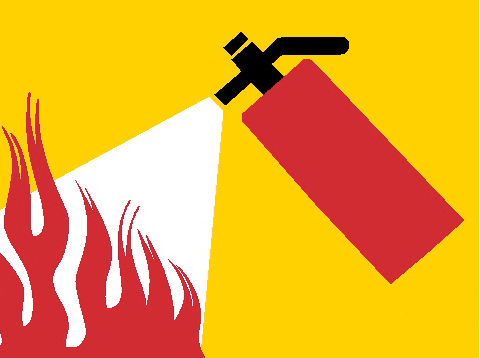 PGM Fire Safety